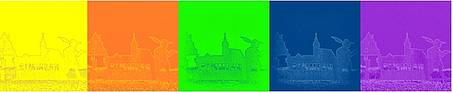 Kennenlernen – Austausch -  Fortbildung – Zusammenwachsen als AusbildungsteamDer Förderverein des Studienseminars Simmern lädt                                      alle LAA, interessierten Lehrerinnen und Lehrer an den Ausbildungsschulen, Fachleiterinnen und Fachleiterzu einemPädagogischen Begegnungsnachmittagam 23.03.2020, 15-18h im Studienseminar Simmern, Aulergasse 10-12 (Parkmöglichkeiten am Zentralplatz) ein(ab 14.30 Stehkaffee).THEMA: Lesen in BewegungLesestunden einmal anders: vielfältige Anregungen für die Praxis – das Lesen üben, sich mit Büchern und Geschichten auseinandersetzen und dabei in Bewegung kommen. Vom Lesen bewegter Bücher über das Lesen im Parcours bis hin zum Lesen in der Turnhalle. Ziel ist es, das sinnerfassende Lesen zu trainieren und Grundschülern Literatur näher zu bringen. Vorgestellt werden bewegte „Lesestunden“, die sich in der ersten bis vierten Klasse bewährt haben.Referentin: Alexandra Schotte Lehrerin an der Grundschule Hellberg in Kirn2. Vorsitzende im Verein „Mentor – Die Leselernhelfer Nahe – Hunsrück, Meisenheim e.V.“Anmeldungen bis zum 16.03.20                                                                        per Mail /Tel. an das Sekretariat des Studienseminars oder Eintrag in die Teilnehmerliste vor Ort (info@gs-sim.semrlp.de, 06761-970010)